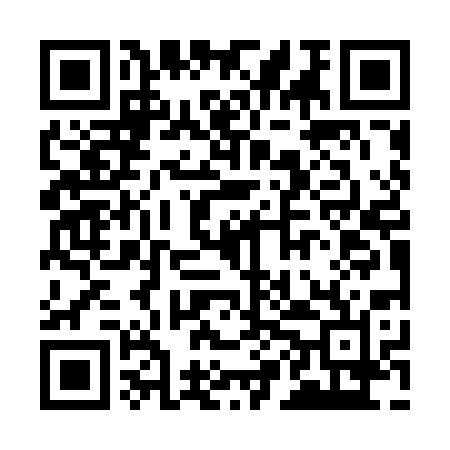 Prayer times for Upper Coverdale, New Brunswick, CanadaWed 1 May 2024 - Fri 31 May 2024High Latitude Method: Angle Based RulePrayer Calculation Method: Islamic Society of North AmericaAsar Calculation Method: HanafiPrayer times provided by https://www.salahtimes.comDateDayFajrSunriseDhuhrAsrMaghribIsha1Wed4:296:061:176:188:2910:062Thu4:276:041:176:198:3010:083Fri4:256:031:176:208:3110:104Sat4:226:011:176:218:3310:125Sun4:206:001:166:218:3410:146Mon4:185:581:166:228:3510:157Tue4:165:571:166:238:3610:178Wed4:145:561:166:248:3810:199Thu4:125:541:166:248:3910:2110Fri4:115:531:166:258:4010:2311Sat4:095:521:166:268:4110:2512Sun4:075:501:166:278:4310:2713Mon4:055:491:166:278:4410:2914Tue4:035:481:166:288:4510:3015Wed4:015:471:166:298:4610:3216Thu3:595:461:166:298:4710:3417Fri3:585:451:166:308:4810:3618Sat3:565:441:166:318:5010:3819Sun3:545:431:166:328:5110:4020Mon3:525:421:166:328:5210:4121Tue3:515:411:176:338:5310:4322Wed3:495:401:176:348:5410:4523Thu3:485:391:176:348:5510:4724Fri3:465:381:176:358:5610:4825Sat3:455:371:176:358:5710:5026Sun3:435:361:176:368:5810:5227Mon3:425:351:176:378:5910:5328Tue3:405:351:176:379:0010:5529Wed3:395:341:176:389:0110:5630Thu3:385:331:186:389:0210:5831Fri3:375:331:186:399:0310:59